Развитие института специализированного депозитария для негосударственных пенсионных фондов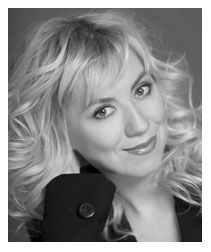 
Татьяна ЕсаулковаГенеральный директорСДК «Гарант»В сентябре 2017 года индустрии негосударственных пенсионных фондов на российском финансовом рынке исполняется 25 лет. Последние 17 лет деятельность негосударственного пенсионного фонда неразрывно связана со специализированным депозитарием. За это время специализированные депозитарии проделали огромную работу, направленную на реализацию в полном объеме всех возложенных на него задач и функций.Сегодня можно с уверенностью сказать, что специализированный депозитарий является признанным участником рыночной инфраструктуры, необходимость и значимость существования которого признают не только регулирующие органы, но и все участники, в первую очередь, негосударственные пенсионные фонды. Институт специализированного депозитария для негосударственного пенсионного фонда был введен Постановлением Правительства РФ от 28.04.2000 г. № 383 «О порядке заключения негосударственными пенсионными фондами договоров с депозитариями и особенностях деятельности депозитариев, обслуживающих негосударственные пенсионные фонды» с целью защиты интересов его вкладчиков и участников. Основными функциями специализированного депозитария были определены хранение и учет имущества, в том числе прав на ценные бумаги, в которое размещены средства пенсионных резервов, и контроль за распоряжением фондом этим имуществом в соответствии с действующими нормативными правовыми актами Российской Федерации и Регламентом специализированного депозитария.Специализированный депозитарий – организация, созданная в соответствии с законодательством Российской Федерации, имеющая лицензию на осуществление депозитарной деятельности и лицензию на деятельность специализированного депозитария инвестиционных фондов, паевых инвестиционных фондов и негосударственных пенсионных фондов. Услуги специализированного депозитария в каждый момент времени могут оказываться фонду только одним юридическим лицом, имеющим соответствующие лицензии.Для негосударственного пенсионного фонда выбор специализированного депозитария – это стратегический момент, который во многом определяет надежность и эффективность инвестиционной деятельности фонда, особенно с ростом его активов.В 2000 году начал свою работу специализированный депозитарий ООО «СДК «Гарант». Первыми нашими клиентами стали НПФ «ЛУКОЙЛ-ГАРАНТ», НПФ «УГОЛЬ» и НПФ «Транснефть». Объем активов НПФ на обслуживании в СДК «Гарант» по состоянию на конец 2000 года составлял 1,27 млрд.руб., суммарный объем рынка НПФ был на уровне 15,5 млрд.руб. Почти сразу СДК «Гарант» вступил в члены НАПФ и стал принимать активное участие в работе ассоциации. За личный вклад в развитие негосударственного пенсионного обеспечения и обязательного пенсионного страхования Почетным знаком НП «НАПФ» награждены автор этой статьи и директор Департамента обслуживания накоплений и резервов Ольга Молдавская.Успешная история взаимодействия негосударственных пенсионных фондов и специализированных депозитариев сложилась не сразу. Только спустя несколько лет у фондов появилось понимание необходимости и полезности услуг специализированного депозитария. В самом начале фонды, в большей степени, увидели для себя лишь новые дополнительные расходы на оплату услуг специализированного депозитария и дополнительную операционную нагрузку по предоставлению информации и первичных документов. К функциям контроля со стороны специализированного депозитария было скептически осторожное отношение. Был пройден долгий, тернистый путь к доверию и осознанию важности сотрудничества, в результате которого специализированный депозитарий стал реальным надежным партнером и помощником в деятельности негосударственного пенсионного фонда.Одновременно с развитием негосударственных пенсионных фондов шло развитие и совершенствование системы государственного регулирования деятельности в области негосударственного пенсионного обеспечения, надзора и контроля за указанной деятельностью. Развитие обязательного пенсионного страхования стало новым, важным витком в развитии негосударственных пенсионных фондов и специализированных депозитариев. С 2004 года фонды начинают работать с пенсионными накоплениями, хранение и учет которых также должен осуществлять специализированный депозитарий. При этом важной особенностью является то, что у фонда должен быть один и тот же  специализированный депозитарий и по пенсионным резервам, и по пенсионным накоплениям.Обслуживание пенсионных накоплений в СДК «Гарант» началось с 01.03.2005 г. с заключения договора с Национальным негосударственным пенсионным фондом и фондом «ЛУКОЙЛ-ГАРАНТ». В настоящее время основную часть рынка пенсионных активов обслуживает тройка специализированных депозитариев: ВТБ Спецдепозитарий, Инфинитум и СДК «Гарант» Это по данным Банка России на 30.06.2016 г. 96% рынка пенсионных резервов и 62,4%  рынка пенсионных накоплений. Современный специализированный депозитарий устанавливает тесные партнерские отношения со своими клиентами, при этом строго соблюдая действующее законодательство. Мы, как специализированный депозитарий, понимаем, что контроль должен быть действительно ежедневным и упреждающим, и стремиться надо не к фиксации нарушений, а к выявлению потенциальных опасностей их осуществления, ставящих под угрозу законность действий партнера. Специализированный депозитарий должен предупреждать партнера о таких опасностях и содействовать недопущению нарушения требований законодательства. Такой подход больше способствует стабильности взаимоотношений, нежели простая констатация факта нарушения. И мы стараемся соблюдать этот принцип.Отношения, выстраиваемые нашей командой со своими клиентами - это сочетание профессионализма, надежности и доверия, что позволяет нам успешно предоставлять услуги действующим клиентам и привлекать на обслуживание новых клиентов. СДК «Гарант» является одним из крупнейших специализированных депозитариев в стране и признанным профессионалом в своем деле. Лидирующие позиции подтверждаются стабильными победами и номинациями в ежегодных конкурсах профессионального мастерства «Инфраструктурный институт года», сертификатами соответствия Стандартам деятельности специализированных депозитариев и ведения реестров владельцев паев ПИФ ПАРТАД, требованиям Руководства по электронному документообороту с использованием форматов электронного взаимодействия ПАРТАД, требованиям Стандартов депозитарной деятельности ПАРТАД, международному стандарту ISO 9001:2008. На протяжении многих лет «СДК «Гарант» входит в группу ААА Национального рейтинга надежности депозитариев (высшая группа надежности). По данным на 30.06.2016 г. доля СДК «Гарант» по размеру пенсионных резервов на обслуживании составляет 17,8 % (193,3 млрд. руб.) и доля по пенсионным накоплениям - 37,3 % (827,9 млрд. руб.).С приемом на обслуживание пенсионных накоплений объем работы специализированного депозитария многократно возрос. Появились функции выдачи предварительного согласия управляющим компаниям на распоряжение имуществом, расчет стоимости чистых активов (СЧА) и рыночной стоимости активов (РСА), сверка с управляющими компаниями. И этой связи важной отличительной чертой современной организации работы специализированного депозитария становится высокая технологичность деятельности, оптимальное построение бизнес-процессов, направленные на эффективность работы. Максимально высокий уровень автоматизации всех технологических процессов позволяет повысить скорость ответов на запросы Клиентов, минимизировать возможные ошибки, сократить издержки партнера при взаимодействии со специализированным депозитарием и оптимизировать стоимость услуг. Чем более профессионально работает специализированный депозитарий со своими клиентами, тем выше его шансы на успех. Современный специализированный депозитарий должен быть внимателен к интересам партнера, оказывать ему высокопрофессиональную поддержку, быть надежным, технологичным, иметь высокий уровень автоматизации. Специализированные депозитарии, занимающие центральное место в инфраструктуре рынка коллективных инвестиций, являются основными «проводниками» технологий электронного документооборота (ЭДО) на рынке коллективных инвестиций. В настоящее время крупные специализированные депозитарии имеют свои корпоративные системы электронного документооборота (СЭД). Внедрение и использование технологий ЭДО - это важнейшая стратегическая задача в области развития информационных технологий ООО «СДК «Гарант». Использование СЭД в цепочке систем специализированного депозитария при ведении учета имущества негосударственного пенсионного фонда и осуществлении контрольных функций позволяет существенно снизить операционные затраты и повысить эффективность работы специализированного депозитария.Технологии, используемые ООО «СДК «Гарант», идут в ногу со временем и опережают потребности клиентов. Так, внедренная в компании современная уникальная разработка - «Единая информационная система (ЕИС) Гарант» - является постоянно актуализируемой и развивающейся в соответствии с изменениями требований законодательства и рынка информационной системой, предназначенной для комплексной автоматизации деятельности ООО «СДК «Гарант». ЕИС построена на единой платформе (ядре) и формирует единое информационное поле для надежного и быстрого взаимодействия с партнерами по бизнесу, цель которого – увеличение скорости обработки данных и принятия решения, минимизация ошибок. Данный подход обеспечивает преимущество перед конкурентами и привлекательность для потенциальных клиентов. Система позволяет осуществлять оперативное формирование достоверной отчетности, предоставлять развернутую аналитику клиентам, создавать отчеты по индивидуальным запросам клиентов, что обеспечивает в полной мере клиентоориентированный, современный сервис нашим партнерам. Помимо информационных технологий становится важно развивать технологии различного консалтинга: юридический, финансовый. Заметную востребованность услуги специализированного депозитария в части консалтинга получили со вступлением  в силу с 01.01.2014 г. изменений, предусматривающих необходимость акционирования негосударственных пенсионных фондов (Федеральный закон от 28.12.2013 г. № 410-ФЗ «О внесении изменений в Федеральный закон «О негосударственных пенсионных фондах» и отдельные законодательные акты Российской Федерации»). С 2016 года привлечением клиентов по обязательному пенсионному страхованию занимаются только негосударственные пенсионные фонды, вступившие в систему гарантирования прав застрахованных лиц. Роль специализированного депозитария во всех корпоративных процедурах этого процесса оказалась очень активной. Так ООО «СДК «Гарант» участвовало в разработке процедур акционирования обслуживаемых фондов, осуществляло широкий спектр услуг по организационно-правовым вопросам, таким, как согласование необходимости и последовательности действий на различных этапах акционирования при выборе той или иной схемы акционирования. В рамках Группы компаний «Гарант» мы предлагаем акционированным фондам услуги лицензированного реестродержателя ООО «Регистратор «Гарант» по ведению реестров акционерных обществ, в полной мере отвечающего требованиям современного рынка регистраторских услуг.Постепенно, шаг за шагом, специализированный депозитарий рос профессионально вместе со своими клиентами. С января 2015 в связи с внесенными изменениями в Федеральный закон «О негосударственных пенсионных фондах» от 07.05.1998 г. №75-ФЗ (для акционерных пенсионных фондов) и в Федеральный закон «О внесении изменений в Федеральный закон «О негосударственных пенсионных фондах» и отдельные законодательные акты Российской Федерации» от 28.12.2013 г. №410-ФЗ (для тех фондов, которые еще не прошли процедуру акционирования) специализированные депозитарии начали осуществлять и предварительный контроль за всеми операциями фондов. Подходы к контролю за операциями, совершаемыми негосударственными пенсионными фондами и управляющими компаниями, были приведены к единообразию. Теперь все операции совершаются только с предварительного согласия специализированных депозитариев. Исключением являются только пенсионные выплаты, осуществляемые фондами.Безусловно, сложившаяся система контроля «НПФ – специализированный депозитарий – Банк России» удовлетворяет всех участников рынка и позволяет обеспечить эффективный контроль соответствия деятельности фондов, как действующим, так и ожидаемым требованиям законодательства. Наличие конкуренции между специализированными депозитариями способствует всестороннему повышению качества обслуживания, совершенствованию и внедрению новых технологий и формированию рыночных тарифов.2015 год ознаменовался также серьезными регуляторными нагрузками для специализированных депозитариев: появилось много новой отчетности, прошли проверки со стороны Банка России, началась подготовка к переходу на новые стандарты учета, введены дополнительные контрольные процедуры, полным ходом идет деофшоризация, изменения депозитарных процессов, корпоративных процедур, требований ПОД/ФТ, FATCA, развитие системы управления рисками. Введены новые требования к квалификации и наличию штатного персонала. Все это приводит к тому, что трудоемкость и себестоимость услуг возрастают. Востребованными становятся дополнительные услуги специализированных депозитариев для фондов в части аутсорсинга отчетности, консалтинга по собственной деятельности и т.д., предоставление дополнительных расчетов и аналитических данных.  Одновременно в 2015 году мы столкнулись с новой для себя ситуацией - отзыв лицензий у действующих негосударственных пенсионных фондов. Практика показала, что отзыв лицензии у фонда – это отнюдь не прекращение его обслуживания в специализированном депозитарии. Для специализированного депозитария, как ни странно, это продолжение всех его функций, но уже на абсолютно безвозмездной основе. ООО «СДК «Гарант» в рамках своих возможностей и полномочий плотно взаимодействует с Банком России, Агентством по страхованию вкладов, ликвидаторами негосударственных пенсионных фондов, а также вносит законодательные инициативы в составе рабочих групп при Банке России, НАПФ и ПАРТАД. Рынок негосударственных пенсионных фондов ожидают новые законодательные инициативы, в их числе внедрение Единого плана счетов (ЕПС), новых отраслевых стандартов учета и Международных стандартов финансовой отчётности (МСФО), нового формата отчетности (XBRL) и т.д. И несомненно фонды пойдут по этому пути рука об руку со специализированными депозитариями. Как показывает практика, наличие надежного профессионального депозитария имеет огромное положительное значение для эффективного функционирования негосударственного пенсионного фонда, особенно если речь идет о крупном фонде.Используя новейшие технологии и накопленный опыт, ООО «СДК «Гарант» соответствует возрастающим требованиям и решает все более масштабные задачи, создает максимально благоприятные условия для эффективной работы негосударственных пенсионных фондов, управляющих компаний, юридических и физических лиц. Высокое качество обслуживания, надежное хранение и учет активов клиентов – главные приоритеты в работе компании. Мы формируем высокотехнологичную и надежную инфраструктуру рынка коллективных инвестиций в России. 